
													      MINUTES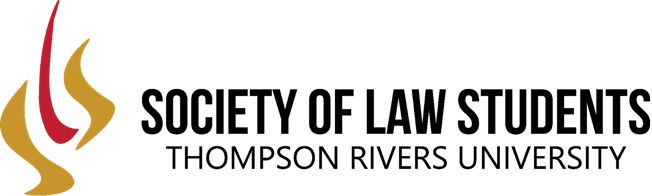 Title of meeting: 	SLS Executive MeetingDate: April 5, 2021Time: 10:00 AMLocation: Zoom Link (1) Call to Order(2) Roll Call(3) Approval of Minutes from Last Meeting(4) President Report (Kyle)(5) Reports from Internal Directors(a) Vice Presidents(a.1) VP fundraising—Jatinder Gill(a.2) VP Academic Ian Pham(b) Class Representatives(b.1) 1L (Azat)(b.2) 2L (Maddy) (b.3) 3L (Arjun)(c) Chair of student life (Harsh)(d) Events (Paige)(6) External Reports(a) ILSA (Jamie)(b) Communications and Marketing Officer (Abbey)(7) Financial Report (Baljinder)(8) Conference (Ben)(9) Other BusinessCLOSED @ 12:23Meeting called to order at 10:01 AMHarsh KangAbbey FortinMadeline KeatingAzat PerengliyevArjun Dhaliwal Paige ZambonelliIan PhamBen TurnerJamie KeithBaljinder BainsJatinder GillKyle KomarynskyTo be approved at a later date1. Update on elections policy 3.6 nomination for only one position, on a board or committee with the goal of getting more people involved3.1 hold one position on the board or one committee3.11 (3.2) must be a 2L on admissions committee, no crossover between student and student body Add reasoning to this section Bi-elections - giving facilitators discretion on how to approach it Will be marked up on word, and will be passed at a later time2. Faculty council student representativesSuggestion to be filled by year reps and president—functions better with the job descriptions Understanding for this year, will not be a change in the bylaws Votes are what the SLS decides as a whole, voters are the proxies for the SLS board decision MOTION: faculty council seats—president, 1L, 2L, 3L. All in favor, motion passed 3. Student feesFinance meetings = student fees for incoming classes in the fall, use to put on events like club funding and conferenceHistorically $55/person, locker, discounts to events, swag bag and other items throughout the yearVariable pricing for online only students if the hybrid model occurs Confirmed we will be charging student fees—just discussion of price Proposed motion will take student fees in the fall and determine price at a later date. All in favor, motion passed.4. Tuition Committee Indirect operating costs covered by our tuitionStart committee looking into fees paid out of our tuition into TRUKyle willing to chair that committee Thorough and transparent explanation of why our tuition is much higher than the rest of BC schools36% goes to central admin—slush fund End of April/early may Motion to strike a committee. All in favour, motion passed. 1. Current fundraising policySLS when fundraising through firms/external sourcesSarah vet firms and organizations for fundraisingSubject to her approval Agreement, out of kindness/courteous to ensure not sending same kinds of emails to all organizations SLS independent, can present clean/united front when reaching out 2. Change/discussion to change of policy towards clubsAny club looking to fundraise from external stakeholders must have list vetted by Jatinder and Sarah Clubs under SLS, whole point is to help clubs, more money and bigger request for donations Policy used to be in placeJatinder will give a brief/concise summary of fundraising policy and stance on it for it to be approached in the next meeting (tabled the discussion)1. CAN bank contest $300, 5 winners of $60 each, Amazon gift cards, incentives people to submit CANS and help 1L’s before finals Start this week (April 5-11), run for a few weeks Motion for $300 budget. All in favour, motion passed.1. Golden bananasRun in two different sectionsEvery year at end of year awards run, different titles, similar to superlatives Voting process, get together over zoom after finals to announce winners MOTION for budget of 150. 9 in favour, 2 abstentions, motion passed.2. Meet & Greet with ProfessorsMore personal experience to make connections with profs Harsh and Ian can help with this No updatesNo updates1. Amended member behaviour policy Explained changes to the policy, just updating to conform with provisions of the constitutional bylaws Proposed addition of online events, and changing conference title to its current title “SLS conference”MOTION to discuss member behavior policy as presented at a later date. All in favour, motion passed. No updatesNo updatesNo Updates1. Motion: be it resolved that two signing authorities must be required to approve and disburse funds on behalf of the TRU SLS up to $250Signing authorities are Baljinder, Jatinder, and Kyle Expires September 1, 2021, by then will create a policy that covers these issues All in favour, motion passed.2. Finance committee updateupdated on financial affairs of SLS discussed: legal entity of SLS, sponsorship with faculty of law, SLS fee, conference, merch, financial training, agreed to work on financial policies, approval monetary requests including motion passed, banking and funds, spending and creating policy from endowment, clarifying club granting process, budget for upcoming fiscal year and will be a roadmap for the SLS, inventory for assets owned by the SLS considering formalizing a budget process for roles on the board 1. Hiring: - Applications closed on Friday (April 7th)- enough applicants to fill most of the positions - changed format mildly for the positions, empower each committee chair to have their own focuses, working as a team collaboratively - will be committee positions that are less engaged but still involved - wants to create a knowledge bank for future conference chairs and members 2. Budgeting: - Met with Kyle, Baljinder and Jatinder to discuss budgeting and finance- Discussed working collaboratively and stressed open, honest communication- Finance committee wants clarity on the budget to properly plan for the coming year; Ben has reached out to past conference chairs for the past 3 years conference budgets, shared resources with KBJ- Event fundraising will be key (thinking of stakeholders both in Kamloops as well as Lower Mainland firms)